УВАЖАЕМЫЕ КОЛЛЕГИ!Организационный комитет приглашает Вас принять участие во Всероссийской научно-практической конференции «Экология. Риск. Безопасность».Конференция состоится 29-30 октября 2020 года в ФГБОУ ВО «Курганский государственный университет» в режиме online на платформе Microsoft teams.Цель конференцииОбсуждение основных направлений снижения техногенных, экологических, социальных рисков и управления безопасностью жизнедеятельности населения, объединение усилий для решения международных и региональных проблем в сфере экологии и безопасности.Предполагается участие представителей предприятий, научных и образовательных учреждений, органов государственного надзора и управления, регионов Российской Федерации и Курганской области. С целью рекламы разработок в области экологии и БЖД приглашаются заинтересованные предприятия, фирмы, которые могут участвовать в работе конференции, а также представить свои выставочные образцы.Тематика секций конференции1 Глобальные и региональные проблемы экологической безопасности и устойчивого развития территорий 2 Охрана труда, промышленная безопасность3 Безопасность в транспортных системах и транспортных процессах: актуальные проблемы и пути их решения4 Техногенный риск, предупреждение и защита в чрезвычайных ситуациях (ЧС)5 Менеджмент организаций и предприятий в сфере безопасности6 Экологическое образование и здоровье человека7 Круглый стол, посвященный 25-летию университета и 45-летию кафедры «Экология и безопасность жизнедеятельности»Формы участия в конференции: Очное участие (доклад на пленарном заседании, доклад на секционном заседании).Заочное участие (публикация, с дистанционным участием).Публикация в сборнике трудовОргкомитет планирует опубликовать сборник трудов после работы конференции. Объем статьи не должен превышать 5 страниц. Требования к оформлению прилагаются.Участие в конференции бесплатное. Электронный вариант сборника будет выслан на почту каждому автору (бесплатно). Печатный вариант сборника -  по запросу, наложенным платежом (ориентировочная стоимость 450 рублей).Рабочий язык конференции – русский. Все информационные материалы публикуются на рабочем языке конференции.Министерство науки и высшего образования Российской ФедерацииПравительство Курганской областиФГБОУ ВО «Курганский государственный университет»Курганский научный центр Международной академии наук экологии и безопасности жизнедеятельностиНаучно-образовательный центр экологии, охраны труда и безопасности жизнедеятельности Уважаемые коллеги!В Курганском государственном университете проводится 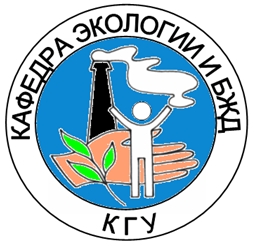 Всероссийская научно-практическая конференция«Экология. Риск. Безопасность»29-30 октября .Адрес для переписки и контактные телефоныРоссия, . Курган, ул. Советская, 63, стр.4, кафедра «Экология и безопасность жизнедеятельности» Секретарь оргкомитета – канд. биол. наук, доцент Кривобокова Вера Александровна, тел.: 8(3522) 232092, 8(3522) 654912, bgd_kgsu@mail.ru. Место нахождение рабочей группы конференцииг. Курган, ул. Пролетарская, 62, КГУ, корпус «Б», ауд. Б-315, Б-319 (кафедра Э и БЖД) – канд. с.-х. наук, Коновалов Максим Николаевич, тел.: 8(3522) 232092Прием материалов с пометкой «Конференция_Фамилия первого автора» на адрес                  e-mail: bgd_kgsu@mail.ru. Авторам, отправившим материалы по электронной почте и не получившим подтверждения их получения оргкомитетом, просьба продублировать заявку.От одного автора принимается не более 3-х статей, в том числе в соавторстве.Оргкомитет конференции оставляет за собой право отклонить статью низкого качества, плохой редакции и не соответствующие требованиям от включения их в программу и сборник материалов конференции.Сроки приёма материалов до 25 октября 2020 года.Присланные Вами статьи будут включены в систему РИНЦ.Объем статьи – не более 5-ти страниц. Статья должна содержать:
• УДК (в верхнем левом углу);
• название статьи (по центру, прописными буквами, полужирный шрифт); 
• ФИО авторов (по центру, строчными буквами, курсивом); 
• названия организаций, в которых работают авторы, город (по центру, обычный шрифт);
• e-mail всех авторов (по центру, обычный шрифт); 
• название статьи, аннотация, ключевые слова (на русском и английском языках);
• библиографический список.Информационные письма будут размещены на официальном сайте ФГБОУ ВО «КГУ» в разделе научные мероприятия, режим доступа: www.nio.kgsu.ru.Требования к оформлению научных статей:Редактор: Microsoft Word Абзацный отступ – первая строка . Размер бумаги А4, ориентация – книжная.Интервал: перед – 0, после – 0, межстрочный – одинарный.Поля: Верхнее – 2см, нижнее – , левое – , правое – .Первая строка: по центру Полное название статьи. Шрифт – Times New Roman, кегель 14, полужирный. Ниже через интервал по центру строчными буквами курсивом указываются фамилия и инициалы автора(ов). Далее на следующей строке курсивом – наименование организации (полностью, без аббревиатур), город.На следующей строке -  e-mail. Строкой ниже, через интервал – аннотацию, после –  ключевые слова.Текст статьи, выравнивание по ширине. Шрифт Times New Roman, кегль 14 пт. Начертание – обычный.В тексте допускаются рисунки, таблицы. Рисунки следует выполнять в формате *.jpg или *.bmp. Библиографический список – ссылки в квадратных скобках (оформляется в соответствии с Гост Р 7.0.100-2018)Пример оформления библиографического списка:КНИЖНЫЕ ИЗДАНИЯЕсли автор одинКаменский, П. П. Труды по истории изобразительного искусства : художественная критика / 
П. П. Каменский ; составитель, автор вступительной статьи и примечаний Н. С. Беляев ; Библиотека Российской академии наук. – Санкт-Петербург : БАН, 2017. – Текст : непосредственный.Если авторов дваИгнатьев, С. В. Принципы экономико-финансовой деятельности нефтегазовых компаний : учебное пособие / С. В. Игнатьев, И. А. Мешков ; Московский государственный институт международных отношений (университет) Министерства иностранных дел Российской Федерации, Международный институт энергетической политики и дипломатии, Кафедра глобальной энергетической политики и энергетической безопасности. – Москва : Издательство МГИМО, 2017. –Текст : непосредственный.КНИГА В ЭЛЕКТРОННОМ ВИДЕ Федорова, В. П. Россыпь золотого слова : монография / В. П. Федорова. – URL: http://yugovalib.ru/site/read?id=658 (дата обращения: 05.03.2020). – Текст : электронный.СТАТЬЯ ИЗ ЖУРНАЛААгилар-Валера, Х. А. Психолингвистика в преподавании языков: современное видение / 
Х. А. Агилар-Валера. – Текст : непосредственный // Вестник Курганского государственного университета / глав. ред. Н. В. Дубив. – № 2 (53). – 2019. – С. 5–8.ЗАКОНОДАТЕЛЬНЫЕ МАТЕРИАЛЫРоссийская Федерация. Законы. Об общих принципах организации местного самоуправления в Российской Федерации : Федеральный закон № 131-ФЗ : [принят Государственной думой 
16 сентября 2003 года : одобрен Советом Федерации 24 сентября 2003 года]. – URL : http://www.consultant.ru/document/cons_doc_LAW_44571/ (дата обращения: 03.03.2020) – Текст : электронный.Заявка на участие должна находиться в отдельном файле. ЗАЯВКАна участие во всероссийской научно-практической конференции«Экология. Риск. Безопасность»Фамилия, Имя, Отчество (полностью) участника ______Адрес для переписки _____________________________Телефон, e-mail__________________________________Место работы (в именительном падеже), должность___Ученое звание, ученая степень_____________________Форма участия: ⁭ доклад на пленарном заседании⁭ доклад на секционном заседании⁭ стендовый доклад  ⁭ заочное участие  ⁭ участие без доклада⁭ выставка демонстрационных, рекламных материаловТема доклада____________________________________________________________________________________Направление (секция): 1, 2, 3, 4, 5, 6 Сборник трудов:⁭ на электронную почту⁭ заказ наложенным платежомПроживание: забронировать гостиницу с ___ по ___октябряДата    «____» ____________2020 г.   Подпись _________